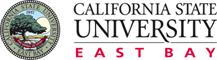 Educational Effectiveness CouncilAgendaOct. 6th, 2016SA 4350 10:00-11:00IntroductionsSemester Conversion Report2016-17 Committee FocusOperationalize the assessment plans that were submitted for semester programs (i.e. what student work will be used in the classes indicated on the assessment plans, and what assessment method (e.g. rubric, other) will be usedReview and revise semester program learning outcomes and course learning outcomes)Assist and monitor program assessment of one PLO for 2016-2017 for their CAPR annual reportSemester Conversion Data Website2016-17 ILO Assessment WorkExcellence in Assessment Designation College ReportsLIBRCOSCLASSCEASCBEGE